附件2举办招聘高校毕业生信息网站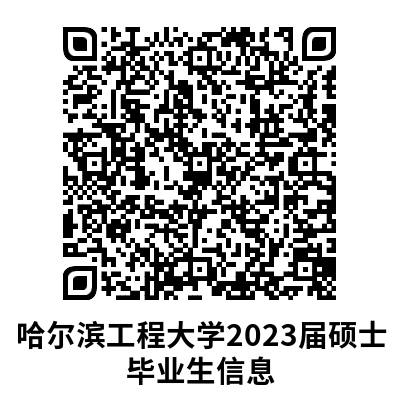 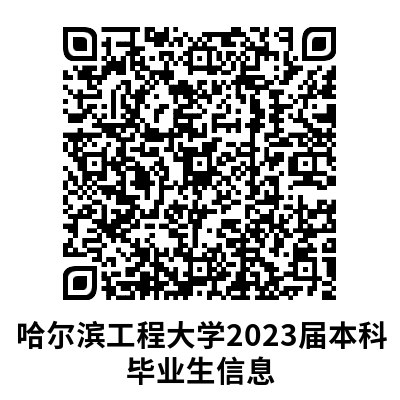 东北大学2023届毕业生信息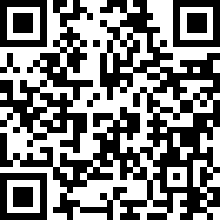 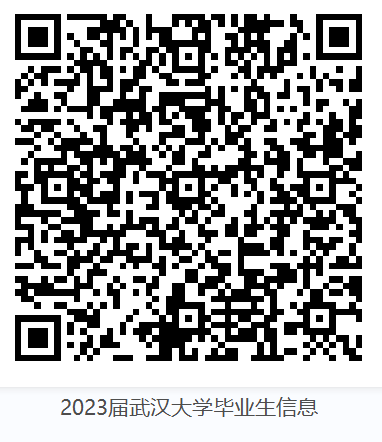 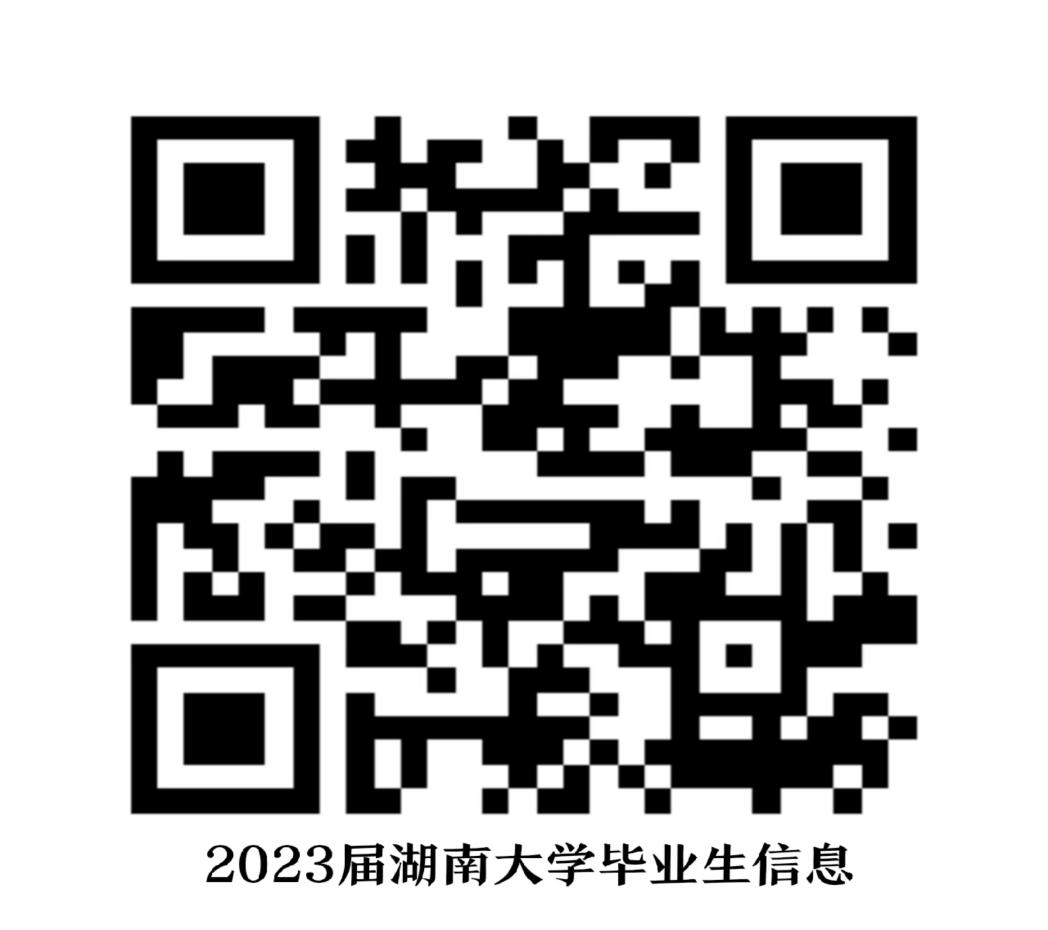 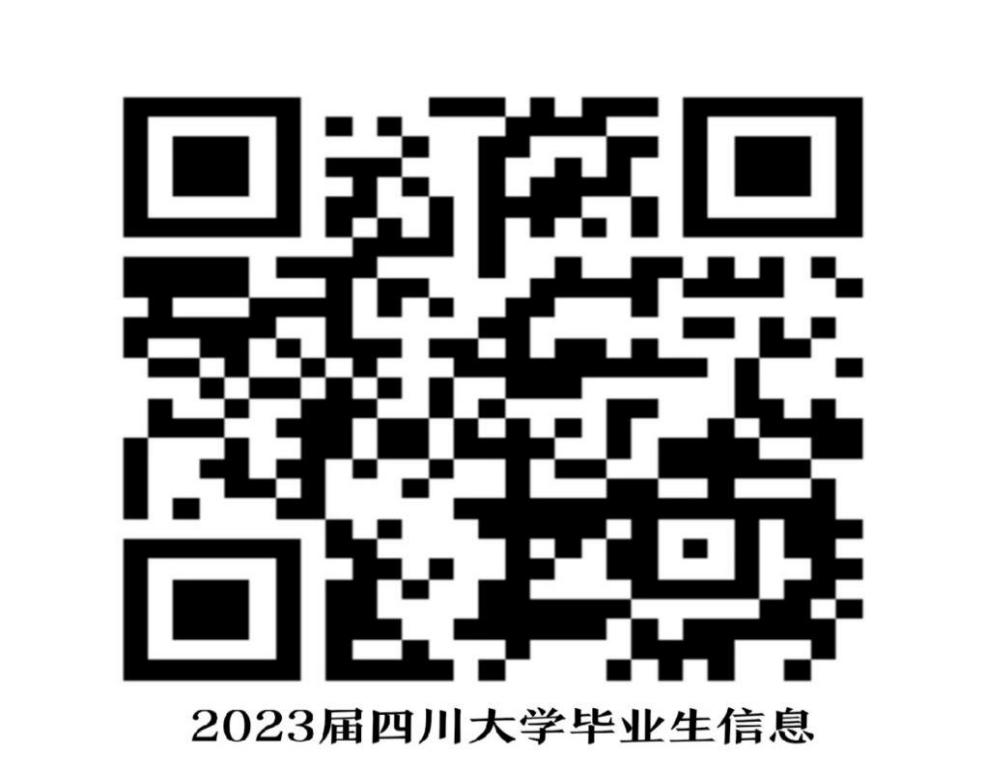 